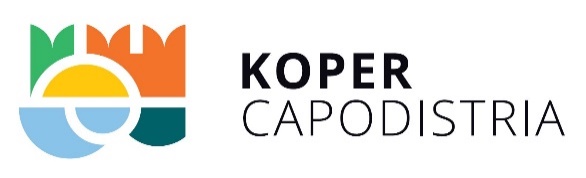 JAVNI RAZPIS ZA SOFINANCIRANJE MLADINSKIH PROGRAMOV ALI PROJEKTOV V LETU 2023 ZAVODA ZA MLADINO, KULTURO IN TURIZEM KOPEROBRAZEC KONČNEGA POROČILA Obrazec končnega poročila mora prijavitelj oddati najkasneje do 14. 2. 2024. Izpolnjen in podpisan obrazec lahko prijavitelj odda:osebno, v delovnem času Centra mladih Koper (Gregorčičeva 4, 6000 Koper),preko elektronske pošte na info@mladi-koper.si alipo pošti priporočeno na naslov Center mladih Koper, Gregorčičeva 4, 6000 Koper.Podatke in vsebine natipkajte in vpisujte izključno v rumeno obarvana polja.PODATKI O VLAGATELJU (posameznik, skupina mladih ali mladinska organizacija)PODATKI O IZVEDENEM PROGRAMU/PROJEKTUVSEBINSKO POROČILODOKAZILA O IZVEDENEM PROGRAMU/PROJEKTUIme in priimek prijaviteljaNaslov prijaviteljaPoštna številka in poštaTelefonska številkaNaslov elektronske pošteIME PROGRAMA/PROJEKTADatum prijave programa/projekta na javni razpisDatum izvedbe programa/projektaLokacija izvedbe programa/projektaŠtevilo obiskovalcevOpis izvedenega programa/projekta (program programa/projekta)minimalno 500 znakov s presledkiRealizacija zastavljenih ciljev (Opišite, v kakšni meri ste dosegli cilje. Če zastavljenih ciljev niste dosegli ali ste jih presegli, opišite, kaj je privedlo do slabših/boljših rezultatov od pričakovanih.Splošen opis vseh izvedenih promocijskih aktivnosti prijavljenega programa/projektaFOTO MATERIAL (v desni stolpec prijavitelj prilepi spletne povezave do objavljenih fotografij izvedenega programa/projekta)PROMOCIJSKI MATERIAL Z LOGOTIPOM CMK IN MOK(v desni stolpec prijavitelj prilepi spletne povezave do objavljenega promocijskega materiala za izveden program/projekt – dogodki na družabnih omrežjih, plakati, letaki ipd.)Kraj, datum:Žig (če z žigom ne poslujete, napišite v stolpec »Ne poslujem z žigom«):Podpis prijavitelja: